新闻稿科倍隆参展Chinaplas 2019STS挤出机面世15周年：科倍隆为该系列推出实验用机型2019年4月，斯图加特讯：科倍隆STS双螺杆挤出机将于今年迎来面世15周年。随着技术和设计的不断发展，STS挤出机在市场上的许多成功应用验证了其强大的性能和质量。值此15周年之际，科倍隆为该产品线增加了一个机型：螺杆直径为25mm的全新STS 25 Mc11挤出机，专为研发任务以及小批次产品生产设计，产量最高可达80kg/h，最小批次产量2kg。此次，它将首次在Chinaplas 2019（中国|广州， 2019年 5月21-24日）科倍隆5.1馆5.1M11展台上展出。STS 挤出机实验用机型首次在Chinaplas上展出的科倍隆全新STS 25 Mc11挤出机，螺杆直径25mm。它具备STS Mc11系列所有的优点，设计简洁，操作友好，易于清洁。喂料筒体开口上配有插入式嵌件，容易清洁。此外，快开式机头设计保证操作简单，产品切换快捷。设备底座采用封闭设计且表面易于清洁并带有脚轮，方便移动与安装。真空和水冷单元可整合到设备的底座作为可选。新的STS 25 Mc11挤出机的筒体采用加热棒式加热器，加热效率高且节能，每节筒体都可实现独立温控。STS 统一的外内径比（Do/Di=1.55）和比扭矩(T=11.3)等级设计，工艺可精准放大到STS系列的其他尺寸机型。它是配方研发和基础科研的理想配混设备。此次，STS 25 Mc11将和科倍隆楷创高精度喂料机K-ML-SFS-KT20.一同在Chinaplas上展出。STS 双螺杆挤出机发展的15年历程面世15年以来，科倍隆STS 系列挤出机以其可靠的高性能主要服务于塑料配混行业的各种应用。 2004年第一台螺杆直径为75mm的STS 75挤出机面世，其比扭矩为8.7 Nm/cm³，最大螺杆转速600 min-1，产量约1,200 kg/h，是当时的最大机型。从那时起，STS系列挤出机的技术、设计和质量在短时间里迅猛发展。  2008年比扭矩10 Nm/cm³的STS advanced 成功上市，最大螺杆转速也提升至800 min-1；2015年推出的全新一代高性能、高品质STS Mc11双螺杆挤出机树立了新标准，最大比扭矩达到11.3 Nm/cm³ 且最大螺杆转速达到900 min-1，其最大机型STS 96 Mc11的产量最高可达4,200 kg/h。筒体和螺杆元件根据不同应用和高产量的要求提供从标准材质到高防腐耐磨材质的定制化方案。STS 挤出机采用无数已交付的ZSK挤出机相同的外内径比Do/Di=1.55，这是科倍隆久经验证的塑料加工应用的完美组合。STS Mc11系列在科倍隆南京组装生产，配有欧洲原装制造的高品质科倍隆品牌传动箱，机组完全符合CE认证标准以及科倍隆最高品质标准，因其高性价比而闻名。STS系列挤出机设计之初主要针对工程塑料改性配混，母料生产等。 经过15年坚持不懈的工艺技术发展，今天STS系列挤出机成功应用于工程塑料、色母料、粉末涂料、电缆料、破碎料回收等广泛领域。自2004年面世以来到2018年，STS已全球销售700多套，其中2018年更创历史新高达到103台。STS的高品质生产标准STS 挤出机系列的强势发展，成为高品质高性能的挤出机系列相当一部分是由于科倍隆南京在过去几年里严格执行的生产控制标准。科倍隆南京目前采用的是一流的德国加工中心并执行经过长期验证的科倍隆质量生产标准，并使用德国高精度制造设备和质量测量设备和仪器，严格监控生产和装配流程。科倍隆南京有足够的实力提供和科倍隆德国一样的产品品质。科倍隆集团是配混挤出系统、喂料与计量、散装物料输送系统与服务的全球市场与技术领导者。科倍隆设计、研发、制造和维护用于塑料、化工、医药、食品和矿产的系统，设备和零部件。在配混&挤出，设备&系统，物料处理以及服务这四大领域，科倍隆在全球拥有2500名员工以及30家销售和服务公司。科倍隆楷创是设备与系统事业部成员。更多信息请浏览www.coperion.com 或电邮至 info@coperion.com⌘⌘⌘
Dear Colleagues,
You will find this press release in German, English and Chinese together with the pictures in printable quality for download at https://www.coperion.com/en/news-media/newsroom/  .Editorial contact and copies: Dr. Jörg Wolters,  KONSENS Public Relations GmbH & Co. KG,
Hans-Kudlich-Straße 25,  D-64823 Groß-Umstadt
Tel.:+49 (0)60 78/93 63-0,  Fax: +49 (0)60 78/93 63-20
E-Mail:  mail@konsens.de,  Internet: www.konsens.de设计精良、易于清洁的全新STS 25 Mc11实验用挤出机,比扭矩11.3 Nm/cm³，最大螺杆转速900 min-1。图片：科倍隆，斯图加特ContactKathrin FleuchausMarketing CommunicationsCoperion GmbHTheodorstraße 1070469 Stuttgart/GermanyTelephone +49 (0)711 897 25 07Fax +49 (0)711 897 39 74kathrin.fleuchaus@coperion.comwww.coperion.comContactKathrin FleuchausMarketing CommunicationsCoperion GmbHTheodorstraße 1070469 Stuttgart/GermanyTelephone +49 (0)711 897 25 07Fax +49 (0)711 897 39 74kathrin.fleuchaus@coperion.comwww.coperion.comContactKathrin FleuchausMarketing CommunicationsCoperion GmbHTheodorstraße 1070469 Stuttgart/GermanyTelephone +49 (0)711 897 25 07Fax +49 (0)711 897 39 74kathrin.fleuchaus@coperion.comwww.coperion.com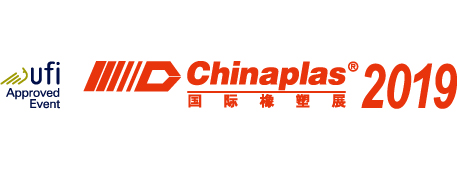 ContactKathrin FleuchausMarketing CommunicationsCoperion GmbHTheodorstraße 1070469 Stuttgart/GermanyTelephone +49 (0)711 897 25 07Fax +49 (0)711 897 39 74kathrin.fleuchaus@coperion.comwww.coperion.com